University Course Review CommitteeAgendaMeeting # 285February 8, 2017	CACS Library - 2nd Floor, Knight Hall 2:00 PMPresent: Lane Buchanan, Audrey Shalinsky, Steve Barrett, Susie Young, Kent Drummond, Bruce Cameron, Matthew Troyanek 							 	Part I – Course Modifications (Consent Agenda)College of AgricultureAGEC	ECONOMICS OF WORLD FOOD AND AG, 3 hr.  3860	Current Course Description: This course introduces economics tools to approach problems of hunger, malnutrition, and environmental management in developing contexts. The course will provide an overview of global food production and food systems. Sub-themes include food production challenges related to inequality (including gender and ethnic dimensions of inequality), climate change, the political economy of international food policy and aid, the role of global supply chains and multinational corporations, and influence of public and private institutional stability in food security. Upon course completion, students have a more in-depth understanding of complex and chronic conditions surrounding poverty and malnutrition, the role of private and public individuals and institutions in food security, and economic models and tools to approach food security problems.     	Prerequisites: AGEC 1010 or 1020 or ECON 1010 or 1020.Proposed Course Title: WORLD FOOD, AG, & DEVELOPMENTProposed Course Description:  Explores economic approaches to improving nutrition, agriculture production, and the environment in developing regions of the world. Students gain understanding of complex conditions surrounding food security; institutions involved with food policy, aid, and production; environmental factors influencing agricultural production; inequality; and international cultural and societal food disparities. Proposed Prerequisites: AGEC 1010 or 1020 OR ECON 1010 or 1020Enforce in Banner: YesProposed USP: H – Human CultureProposed Term: Fall 2017Action: ApproveCollege of Arts & SciencesGEOG GEOGRAPHY AND TOURISM, 3 hr.4420	Current Course Description: Studies concepts, methods, conflicts and opportunities of national and international tourism. Emphasizes recreation and the environment.  Prerequisites: GEOG 1000.  Proposed Course Number: GEOG 4020Proposed Term: Fall 2017 	Action: ApproveGEOG REMOTE SENSING OF RIVERS, 4 hr.  4455	Current Course Description: Explores the application of remote sensing data and techniques to the study of river systems and introduces the physical principles that enable various channel attributes to be inferred from different types of image data.  A series of computer-based exercises illustrate methods for characterizing river form and behavior via remote sensing. Prerequisites: Junior standing and one prior course in remote sensing.Dual listed: GEOG 5455 Proposed Course Title: REM. SEN. OF THE HYDRO SYSTEMProposed Term: Fall 2017Action: ApproveGEOG EXPERIENCE OF PLACE, 3 hr.4572/    Current Course Description: Examines how individuals and groups perceive specific geographic locations, how such perceptions are constructed, and how these differing views and feelings play out in our everyday. Prerequisites: GEOG 1000 or GEOG 1020 and junior standing.Dual listed: GEOG 5572 Proposed Course Number: GEOG 4580 Proposed Course Title: SENSE OF PLACEProposed Dual list: GEOG 5580Proposed Term: Fall 2017Action: ApproveGEOG EXPERIENCE OF PLACE, 3 hr.5572    Current Course Description: Examines how individuals and groups perceive specific geographic locations, how such perceptions are constructed, and how these differing views and feelings play out in our everyday. Prerequisites: GEOG 1000 or GEOG 1020 and junior standing.Dual listed: GEOG 4572 Proposed Course Number: GEOG 5580 Proposed Course Title: SENSE OF PLACEProposed Dual list: GEOG 4580Proposed Term: Fall 2017Action: ApproveGEOG CONTESTED LANDSCAPES, 3 hr.  4574	Current Course Description: Explores the representation of place and how various groups often have differing views of how a place should be represented and/or thought of. Various local representations of contested land use, group place identity, and personal place identity are discussed.  Prerequisites: GEOG 1000 or GEOG 1020 and junior standing.Dual listed: GEOG 5574Proposed Course Number: GEOG 4590Proposed Course Title: GEOGRAPHY OF CONFLICTSProposed Dual List: GEOG 5590Proposed Term: Fall 2017Action: ApproveGEOG CONTESTED LANDSCAPES, 3 hr.  5574	Current Course Description: Explores the representation of place and how various groups often have differing views of how a place should be represented and/or thought of. Various local representations of contested land use, group place identity, and personal place identity are discussed.  Prerequisites: GEOG 1000 or GEOG 1020 and junior standing.Dual listed: GEOG 4574Proposed Course Number: GEOG 5590Proposed Course Title: GEOGRAPHY OF CONFLICTSProposed Dual List: GEOG 4590Proposed Term: Fall 2017Action: ApproveGEOG FIELD STUDIES, 1 to 6 hr. (Max. 6)4860	Current Course Description: Intensive introduction to field methods used in geographic research in one or more of the subdivisions of geography.Prerequisites: None.Dual listed: GEOG 5860Proposed Course Number: GEOG 4960Proposed Dual/Cross list: NoneProposed Term: Fall 2017Action: ApproveGEOG DIRECTED STUDIES / RESEARCH PROBLEM, 1 to 6 hr. (Max. 6)4865	Current Course Description: Intensive introduction to methods used in geographic research. Prerequisites: Consent of instructor and at least 12 hours in geography.Dual listed: GEOG 5865Proposed Course Number: GEOG 4965Proposed Dual/Cross list: NoneProposed Term: Fall 2017Action: ApproveGEOG PRACTICUM, 1 to 6 hr. (Max. 6)4870	Current Course Description: Experience in applying student skills and training in an agency, organization, or business.  Prerequisites: for majors only, minimum of 12 hours in the major, junior standing and consent of the instructor. (A,H,P,R)Dual listed: GEOG 5870Proposed Course Number: GEOG 4990Proposed Course Title: INTERNSHIP / PRACTICUMProposed Dual/Cross list: GEOG 5990Proposed Term: Fall 2017Action: ApproveGEOG REMOTE SENSING OF RIVERS, 4 hr.5455	Current Course Description: Explores the application of remote sensing data and techniques to the study of river systems and introduces the physical principles that enable various channel attributes to be inferred from different types of image data.  A series of computer-based exercises illustrate methods for characterizing river form and behavior via remote sensing. Prerequisites: Junior standing and one prior course in remote sensing.Dual listed: GEOG 4455Proposed Course Title: REM. SEN. OF HYDRO SYSTEMSProposed Course Description: Explores the application of remote sensing data and techniques to the study of the hydrological systems and introduces the physical principles that enable the different elements of the hydrological system to be inferred from different types of image data and analysis.Proposed Term: Fall 2017Action: ApproveTHEA INTRODUCTION TO THEATRE, 3 hr.1000	Current Course Description: A broad examination of theatre through the ages. Designed for the student with little or no knowledge of theatre history, production, dramatic literature, creativity art, entertainment and censorship from the dawn of history to the 21st century.Prerequisites: NoneProposed Course Title: INTRO TO THEATRE, TV & FILMProposed Course Description: A broad examination of theatre, television and film through the ages including history, production, dramatic literature, creativity, art, entertainment and censorship. Proposed Term: Fall 2017Action: ApproveZOO/	SCIENTIFIC COMMUNICATION LECTURE AND LAB, 2 hr.BOT	Current Course Description: This course is designed to provide intensive 4100/	instruction in written, oral, and digital communication for zoology and physiology, biology, 4101	and botany majors.  The course teaches students to communicate and execute research using 	practices common in the biological sciences.  Prerequisites: COM1, COM2, and concurrent or prior upper division BOT, ZOO, or LIFE course. Preference given to seniors.  Proposed USP: COM3Proposed Term: Fall 2017Action: ApproveCollege of EngineeringCOSC	INTRODUCTION TO COMPUTER SCIENCE I, 4 hr.  1010	Current Course Description: Introduces the fundamental concepts of programming from an object-oriented perspective. Topics include simple data types, control structures, array and string data structures, algorithm development, and debugging techniques. Emphasizes good software engineering principles and developing fundamental programming skills in the context of a language that supports the object-oriented paradigm. Prerequisite: grade of C or better in MATH 1400 or Level 4 or higher on the Math Placement Exam within one year prior to the start of the course.Prerequisites: Grade of C or better in MATH 1400 or Level 4 or higher on the Math Placement Exam within one year prior to the start of the course.Proposed Prerequisites: NoneEnforce in Banner: NoProposed Term: Spring 2017Action: ApproveCOSC	COMPUTER SCIENCE I, 4 hr.  1030	Current Course Description: Continues the 	introduction from COSC 1010 to the methodology of programming from an object-oriented perspective.  Through the study of object design, introduces the basics of human-computer interfaces, the social implications of computing, with an emphasis on software engineering...  Prerequisites: COSC 1010 or equivalent experience and concurrent registration in MATH 1405 or MATH 1450.  Proposed Prerequisites: NoneEnforce in Banner: NoProposed Term: Spring 2017Action: ApproveES	ELECTRIC CIRCUIT ANALYSIS, 3 hr.2210	Current Course Description: Basic concepts of electric circuit theory, dependent sources, network theorems, first and second order circuits, phasors, three-phase circuits. Laboratory. Prerequisites: MATH 2205.Proposed Prerequisites: MATH 2205 or concurrent enrollment.Proposed Term: Spring 2017 	Action: Approve    Part II – Courses to Discontinue (Consent Agenda)College of Arts & SciencesGEOG GEOGRAPHY OF WYOMING AND THE W, 3 hr.  2200	Course Description: Covers the distributions, traits, and processes of Wyoming's people and landscapes, and their context in the West, through the perspective of regional geography.  Prerequisites: GEOG 1010 or 1020. (H)Proposed Term: Fall 2017Rationale: This course has not been taught for the past 10 years and we presently have no faculty that has the time to prepare and teach the course.Action: ApproveGEOG GIS SCIENCE FOR BUSINESS AND IND, 3hr.  4240	Course Description: Examines a variety of roles that GIScience plays in the modern day business landscape. Through a combination of lectures and hands-on work with some of the same tools employed by industry, students will become acquainted with the roles and applications of GIScience in a business context.  Prerequisites: junior standing; QB or QProposed Term: Fall 2017Rationale: This course has not been taught since 2010, and the Geography department does not have a faculty member to teach the course. Action: ApproveGEOG QUALITATIVE METHODS, 4hr.  4280	Course Description: Examines and utilizes mathematical and statistical tools in analyzing geographic and spatial data.Prerequisites: STAT 2070 or equivalent.  Proposed Term: Fall 2017Rationale: This course has not been taught since 2008, and the Geography department does not have a faculty member to teach the course. Action: ApproveGEOG GPS FOR NATURAL RESOURCE MANAGEMENT, 3hr.  4300	Course Description: Introduction to the basic concepts of global positioning systems, project planning and development, integration into a GIS, and its applications to natural resource management.   Prerequisites: Senior status and GEOG 2150.Dual listed: GEOG 5300.Proposed Term: Fall 2017Rationale: This course has not been taught since 2006, and the Geography department does not have a faculty member to teach the course. Action: ApproveGEOG INTERMEDIATE ECONOMIC GEOGRAPH, 3hr.  4050	Course Description: Studies spatial interaction of pertinent physical, economic and social variables as they influence behavior of industrial, agricultural and commercial activities. Prerequisites: GEOG 3050Proposed Term: Fall 2017Rationale: This course has not been taught since 2006, and the Geography department does not have a faculty member to teach the course. Action: ApproveGEOG CARTOGRAPHY AND DIGITAL MAP DE, 3hr.  4150	Course Description: Studies techniques for effectively selecting, analyzing and graphically displaying geographic information.  Prerequisites: GEOG 2150 Proposed Term: Fall 2017Rationale: This course has not been taught since 2006, and and we do not have any faculty with the schedule to prepare and teach this course.Action: ApproveGEOG TOPICS IN CULTURAL ECOLOGY, 3hr.  4540	Course Description: Examines selected topics of human-environment interaction from a cultural ecological perspective. May be repeated for a maximum of 6 credits under different course topics.   Prerequisites: Junior standing and 4 hours biological or earth science and 6 hours social science. (H, R)Dual listed: GEOG 5540Proposed Term: Fall 2017Rationale: This course has not been taught since 2005, and we do not have a faculty to prepare or teach the course.Action: ApproveGEOG HISTORICAL LANDSCAPES, 3hr.  4576	Course Description: A cultural landscape expresses much of who we are.  Students examine how one can learn from the past as well as more accurately assess our present culture by examining the layers of culture offered on the landscape. Prerequisites: GEOG 1000 or GEOG 1020 and junior standing.Dual listed: GEOG 5576.Proposed Term: Fall 2017Rationale: This course has not been taught since 2013, and the Geography department does not have a faculty with interest in this area.Action: ApproveGEOG HISTORICAL LANDSCAPES, 3hr.  5576	Course Description: A cultural landscape expresses much of who we are.  Students examine how one can learn from the past as well as more accurately assess our present culture by examining the layers of culture offered on the landscape. Prerequisites: GEOG 1000 or GEOG 1020 and junior standing.Dual listed: GEOG 4576.Proposed Term: Fall 2017Rationale: This course has not been taught since 2013, and the Geography department does not have a faculty with interest in this area.Action: ApproveGEOG GIS SCIENCE FOR BUSINESS AND INDUSTRY, 3hr.  5240	Course Description: Examines a variety of roles that GIScience plays in the modern day business landscape. Through a combination of lectures and hands-on work with some of the same tools employed by industry, students become acquainted with the roles and applications of GIScience in a business context.  Prerequisites: Graduate standingDual listed: GEOG 4240Proposed Term: Fall 2017Rationale: This course has not been taught since 2008, and the Geography department does not have a faculty to teach this course.Action: ApproveGEOG TOPICS IN CULTURAL GEOGRAPHY, 3hr.  5540	Course Description: Examination of a selected topic of human-environment interaction from a cultural ecological perspective. May be repeated for a maximum of 6 credits under a different course topic.  Prerequisites: Graduate standingDual listed: GEOG 4540Proposed Term: Fall 2017Rationale: This course has not been taught since 2005, and the Geography department does not have a faculty with interests in this topic area.Action: Approve			Part III – Courses for Addition (Regular Agenda)College of Arts & SciencesINST/	TECHNOLOGY BYTES, 3 hr.AAST	Proposed Course Description: Technology Bytes seeks to better understand the nature of3600	digital technologies by examining the historical and global contexts of their emergence and by their impacts on the everyday lives of users across world regions. The course is interdisciplinary and uses a digital-free teaching methodology to gain greater perspective on the subject matter.Prerequisite: COM 2Enforce in Banner: YesDual/Cross Listing: INST/AAST 3600Proposed Term: Fall 2017Rationale: I taught Technology Bytes as a Topics Course and it went well, from students' perspective and my own. I'd like to make ii regular course. Among other things, the course will add a 3000-level, theory-centric course to desperately few 3000-level courses available to undergraduate majors and minors in GAST and AADS.Action: Approve. Confirmation of Prerequisite to be COM 2.MUSC	ELEM GENERAL MUSIC METHODS, 3 hr.  4455	 Proposed Course Description: This course is designed to prepare students for a career in K-6 music teaching while emphasizing the need for music teachers to recognize diverse student needs, including those unique qualities brought into the classroom by marginalized populations.Prerequisite: Completion of MUSC 2040, MUSC 2045 and MUSC 2055. Concurrent enrollment in MUSC 4705.Enforce in Banner: YesProposed Restrictions: MUED majorsProposed Term: FALL 2017Rationale: This course will be one of a set of three Music Methods courses that will replace the current 8-credit MUSC 4265. Breaking the larger course into more manageable units will provide flexibility in the music education program of study and provide easier access for transfer students to complete the bachelor degree. This course will contain those concepts associated with elementary general music teaching.Action: ApproveMUSC	CHORAL MUSIC METHODS, 3 hr.4460	Proposed Course Description: This course is designed to help pre-professional music educations gain tools for teaching secondary choral music. Topics to be explored include choral literature, methodology involving strengthening musicianship, rehearsal techniques, and issues pertaining to the development of a choral ensemble program.Prerequisite: Completion of MUSC 2040, MUSC 2045 and MUSC 2055. Concurrent enrollment in MUSC 4715 for choral emphasis students.Enforce in Banner: YesProposed Restrictions: MUED majorsProposed Term: Fall 2017Rationale: This course will be one of a set of three Music Methods courses that will replace the current 8-credit MUSC 4265. Breaking the larger course into more manageable units will provide flexibility in the music education program of study and provide easier access for transfer students to complete the bachelor degree. This course will contain those concepts associated with choral music teaching.Action: ApproveMUSC	INSTRUMENTAL MUSIC METHODS, 3 hr.4465	Proposed Course Description: Based on a comprehensive instrumental music education model, this course acquaints students with curriculum development, instructional planning, and materials and techniques designed for teaching musical concepts and skills in instrumental ensemble and class lesson settings.Prerequisite: Completion of MUSC 2040, MUSC 2045 and MUSC 2055. Concurrent enrollment in MUSC 4715 for instrumental emphasis students.Enforce in Banner: YesProposed Restrictions: MUED majorsProposed Term: Fall 2017Rationale: This course will be one of a set of three Music Methods courses that will replace the current 8-credit MUSC 4265. Breaking the larger course into more manageable units will provide flexibility in the music education program of study and provide easier access for transfer students to complete the bachelor degree. This course will contain those concepts associated with instrumental music teaching.Action: ApproveMUSC	ELEMENTARY MUSIC ED PRACTICUM, 1 hr.4705	Proposed Course Description: Practicum experience is integral to development as a music teacher. As part the Music Teaching Methods Sequence, pre-service music teachers will be immersed into authentic elementary and secondary music settings.Prerequisite: Concurrent enrollment with MUSC 4455 for instrumental emphasis students.Enforce in Banner: YesProposed Restrictions: MUED majorsProposed Term: Fall 2017Rationale: This course will be one of a pair of Music Education Practicum courses that will replace the current 2-credit MUSC 4255. As the Music Department makes changes to the current methods courses, it requires changes to the practicum component. Instead of two practicum experiences during one semester, students will take Elementary Practicum (MUSC 4705) concurrently with the new MUSC 4455, and Secondary Practicum (MUSC 4715) concurrently with the new MUSC 4465.Action: ApproveMUSC	SECONDARY MUSIC ED PRACTICUM, 1 hr.4715	Proposed Course Description:  Practicum experience is integral to development as a music teacher. As part the Music Teaching Methods Sequence, pre-service music teachers will be immersed into authentic elementary and secondary music settings.Prerequisite: Concurrent enrollment with MUSC 4460 or MUSC 4465.Enforce in Banner: YesProposed Restrictions: MUED majorsProposed Term: Fall 2017Rationale: This course will be one of a pair of Music Education Practicum courses that will replace the current 2-credit MUSC 4255. As the Music Department makes changes to the current methods courses, it requires changes to the practicum component. Instead of two practicum experiences during one semester, students will take Elementary Practicum (MUSC 4705) concurrently with the new MUSC 4455, and Secondary Practicum (MUSC 4715) concurrently with the new MUSC 4465.Action: ApprovePHIL	AFRICAN PHILOSOPHY, 3 hr.3933	Proposed Course Description: Examines the work of philosophers of Africa, of African descent and others who deal with the African diaspora. Topics include the nature of African Philosophy and the African American struggle, African colonialism, philosophy, political philosophy and gender, traditional African thought.Prerequisite: A prior course in either African American and Diaspora Studies, Global and Area Studies, or Philosophy.Enforce in Banner: NoProposed USP: HProposed Restriction: Include Junior or Senior level. Dual/Cross Listing: AAST 3933; INST 3933Proposed Term: Fall 2017Rationale: This course will make a significant contribution to a diversified, international, and multi-cultural curriculum while emphasizing the development of critical thinking and other philosophical skills. The course has multi-tiered support from the departments of African American and Diaspora Studies, Global and Area Studies, and Philosophy.  It will be cross-listed among the three departments. Furthermore, it will be an A&S G designated course.Action: ApproveSPAN	SPANISH FOR HERITAGE SPEAKERS, 3 hr.3030	Proposed Course Description: Stresses academic use of the Spanish language by native or near-native speakers, through composition, cultural readings, oral presentations, and digital interactions. This class will prepare native and near-native speakers for Spanish upper division classes. It will review spelling rules, grammatical terminology, dialectal and register differences, and academic vocabulary.Prerequisite: SPAN 2040, and concent of instructor.Enforce in Banner: NoProposed USP: COM 2Proposed Term: Spring 2018Rationale: We currently have a class that is the COM2 for Spanish courses, SPAN 3050. This class is designed for learners of Spanish as a Second Language (L2 learners). However, SPAN 3050 is not designed for native speakers of the language (Heritage Learners). We have an increasing number of students who come to the Spanish major knowing Spanish in an oral form, because of their Spanish speaking families, or because they learned Spanish in missions or other kinds of language immersion. The needs of these students are different to those of L2 learners. For instance, they have more vocabulary, but it is a nonacademic vocabulary. They often have problems writing the language: spelling, formal registers, some academic vocabulary, etc. They also need to learn the metalanguage, that is, the terminology to speak about language, and some key concepts of sociolinguistics (register, tone, style, etc.). So far we have accommodated heritage learners in second language learners classes, without being able to attend to their specific needs. We believe we have sufficient student body to start a class that specifically addresses their needs and allows them to learn, use, and be proud of their heritage language. This is also a class that exists in many universities and colleges around the US. It needs to be at the level of a COM2 so students taking this class can fulfill this requisite before accessing upper division classes that require an ability to express themselves in formal oral, digital, and written Spanish.Action: Approve with friendly amendment.College of EngineeringEE	PROBLEMS IN: __________, 1 hr. (max. 3)2800	Proposed Course Description: Section 1 is individual study. Other sections are group study by seminar or class format. Features topics not included in regularly offered courses.Prerequisite: Consent of instructorEnforce in Banner: NoProposed Term: Fall 2017Rationale: Increasingly ECE undergraduate students are working on individual or group research and design projects early in their college career. While seniors can receive credit for these efforts by taking EE 4800 "Problems In 	," 4000 level credit may not be appropriate for work done at the freshman or sophomore level. Creating a 2000 level course similar to EE 4800 will make it possible to reward younger students for taking on these important educational experiences.Action: ApproveLS	SOPH. LAND SURVEYING TOPICS, 1 to 6hr. (max. 6hrs) 2499	Proposed Course Description: A study of current sophomore land surveying problems that are applicable to land surveying for small group classes.Prerequisite: Approval of the Land Surveying Program DirectorEnforce in Banner: NoProposed Term: Spring 2017Rationale: This course will be used to address Sophomore Land Surveying topics on an occasional and on an as needed basis. Please see attached Appendix Land Surveying Topics 2017.Action: ApproveLS	JR LAND SURVEYING TOPICS, 1 to 6hr. (max. 6hrs).3500	Proposed Course Description: A study of current junior land surveying problems that are applicable to land surveying for small group classes.Prerequisite: Approval of the Land Surveying Program DirectorEnforce in Banner: NoProposed Term: FALL 2017Rationale: This course will be used to address Junior Land Surveying topics on an occasional and on an as needed basis. Please see attached Appendix Land Surveying Topics 2017.Action: ApproveLS	SR LAND SURVEYING TOPICS, 1 to 6hr. (max. 6hrs).4500	Proposed Course Description: A study of current senior land surveying problems that are applicable to land surveying for small group classes.Prerequisite: Approval of the Land Surveying Program DirectorEnforce in Banner: NoProposed Term: FALL 2017Rationale: This course will be used to address Senior Land Surveying topics on an occasional and on an as needed basis. Please see attached Appendix Land Surveying Topics 2017.Action: ApproveOther Colleges and Programs ERS	ETHICS & LEADERSHIP, 3hr.2000	Proposed Course Description: This course provides an examination of the principles and practice of (1) personal, group and Organizational leadership; and (2) ethics and morals as they relate to conduct in the leadership context.Prerequisite: USP WA/C1Enforce in Banner: YesProposed Term: Spring 2017Rationale: This course is being proposed to provide students the opportunity to learn personal, group and organizational leadership along with the ethics and morals involved. Developing these skills are critical within the energy industry due to the natural of team work. Students majoring in engineering and environmental science will also find these skills valuable. The class was taught as a topics course in Fall 2016 and received a favorable response from the students. Course number has been cleared with Erin Olson, Associate Registrar.Action: ApproveERS	INTRO TO LAND MANAGEMENT, 2 hr.2010	Proposed Course Description: Provides an introduction to land management in the petroleum industry. Covers the knowledge and skills needed by land professionals including survey systems, land descriptions, mineral ownership, title examination, leases, surface use agreements, and contracts frequently used in the industry.Prerequisite: WA/C1 AND QA/QEnforce in Banner: YesProposed Term: Fall 2017Rationale: The course number was approved by Erin Olson with the Registrar's Office.This course provides an introduction to the petroleum land profession that was missing from the Professional Land Management curriculum. Students will learn the basic functions of a land professional including ethics, contract and property law, searching county records, basics of oil and gas leases and preparation of division orders. Students in other programs such as Geology and Petroleum Engineering will be encouraged to take the course as they will be working with professional landmen during their careers.Action: ApproveERS	OIL AND GAS LAW, 3 hr.  4130	Proposed Course Description: Focuses on the basic legal rules and principles governing the ownership and development of oil and gas, derived from a combination of property, contract, administrative, rot, and constitutional law.Prerequisite: ERS 2010 AND WB/C2Enforce in Banner: YesDual/Cross Listing: LAW 6790 (Delete this)Proposed Term: Fall 2017Rationale: Students in the Energy Resource Management and Development Professional Land Management concentration currently take LAW 6790 Oil and Gas Law as an undergraduate. Due to the requirements of the College of Law, students receive an S/U grade. We are proposing the addition of an undergraduate course dual-listed with LAW 6790 so students may receive a letter grade to more accurately reflect their achievements in the class.	Action: Approve. Strike Dual Cross/List w/ LAW 6790GRAD	GRADUATE WRITING WORKSHOP, 1 to 3 hr. (Max. 3)5700	Proposed Course Description: This course is an intense, thesis/dissertation writing opportunity, providing 3+ hours per day of focused time for writing. This is not an opportunity for data analysis, literature research, or other tasks in preparation of writing. Students will develop a contract for the production of written material.Prerequisite: NONEEnforce in Banner: NoProposed Term: Spring 2017Rationale: This is a new course for all graduate students at UW, so a GRAD prefix is appropriate and a new course listing is necessary.Action: TablePart IV – FYS Courses for Addition (Consent Agenda)College of Arts & SciencesCOJO	FYS: UNDERSTANDING HUMAN COMMUNICATION, 3 hrs.1101	Proposed Course Description:  As humans we are constantly communicating. But how many of us understand the elements involved in human communication?  This course focus on helping students understand the nature of human communication.  It provides an engaging introduction into the field of human communication by focusing on five areas.  First, a focus on the fundamental elements involved in human communication.  Specifically, the nature of communication, perception, and self-concept. Second, a focus on specific communication elements such as language, listening and nonverbal communication.  The third area of focus will look at the interpersonal aspects of communication such as the development of relationships, self-disclosure and conflict resolution.  Fourth, the class will discuss communication in group settings and group problem solving.  Finally, the fifth area of focus will discuss communication that takes place in public settings specifically when presenting a speech in the classroom or a public setting.   This class will focus on how to overcome anxiety associated with giving speeches as well as the guidelines for developing and organizing public speechesProposed Prerequisite: Freshman standing.Enforce in Banner: YesProposed Term:  Fall 2017Rationale: This course fulfills the First-Year Seminar (FYS) requirement of the 2015 University Studies Program. Students will critically examine and evaluate evidence, claims, beliefs, or points of view about meaningful, relevant issues. Students will be introduced to active learning, inquiry of pressing issues, and individual and collaborative processing of ideas through the First-Year Seminar curriculum.Action: ApproveOther Colleges and ProgramsERS	FYS: WYO ENERGY ENVIRO ECON, 3 hrs.1101	Proposed Course Description:  Wyoming’s Energy, Environment, and Economy is designed to meet the First-Year-Seminar (FYS) requirement of the 2015 University Studies program. Through focused research and critical examination of diverse information, students will explore how energy resource use and development has shaped Wyoming – past, present, and future. The course will actively engage students in meaningful issues through an interdisciplinary approach to promote thoughtful and informed dialogue targeting Wyoming’s energy resource use and development.Proposed Prerequisite: Freshman standing.Enforce in Banner: YesProposed Term:  Fall 2017Rationale: This course fulfills the First-Year Seminar (FYS) requirement of the 2015 University Studies Program. Students will critically examine and evaluate evidence, claims, beliefs, or points of view about meaningful, relevant issues. Students will be introduced to active learning, inquiry of pressing issues, and individual and collaborative processing of ideas through the First-Year Seminar curriculum. Action: ApprovePart V – Tabled CoursesCE	UNDERGRADUATE RESEARCH, 1 to 3 hrs. (max. 3)4965	Proposed Course Description: Research activities on a relevant project of limited scope or as part of a laboratory project of greater scope under the advisement of a faculty member or mentor. The normal workload for 3 credits is considered to be 9 hours per week. Students will present at Undergraduate Research Day. Prerequisite: Consent of the department head.Prerequisite: CE/ARE 1000Enforce in Banner: YesProposed Term: Spring 2017Rationale: All departments in the College of Engineering and Applied Science have been asked to create a course where undergraduate students can earn credit while working on a research project under the supervision of a faculty member or mentor. By creating this course, the CAE Department will be in compliance with this request.Action: Approve w/added prerequisite.CHE	METABOLIC & PROTEIN ENG, 3 hrs.  4220	Proposed Course Description: An introduction to the design of biological systems for conversion of a feedstock to product, with emphasis on synthetic biology and directed evolution design principles, evolutionary mechanisms and tradeoffs. Metabolic pathways and molecules of industrial importance will be discussed, as well as ethics as applied to synthetic biology and bioengineering.Prerequisite: MOLB 2021 or concurrent enrollment in CHE 3100.Enforce in Banner: Yes/NoDual/Cross Listing: CHE 5220Proposed Term: Spring 2017Rationale: This course introduces concepts central to the engineering of metabolic pathways and proteins for the production of value-added fuels and chemicals.  Current state-of-the-art techniques related to metabolic and protein engineering will also be discussed, so students understand benefits and drawbacks of techniques of these biological techniques when incorporating them into processes.  Students will be expected to understand and design basic metabolic and protein engineering schemes, with the overall goal of using bioengineering to produce value-added products from a feedstock.  Ethics related to metabolic and protein engineering will also be discussed. This material is not currently covered in any of the offered bioengineering courses and is relevant for current bioengineering graduates.  Action: Approve w/added prerequisite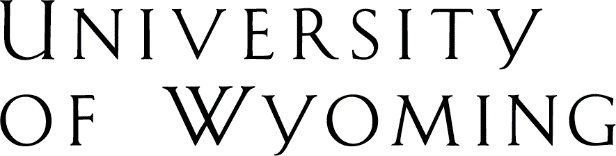 Office of the RegistrarDept. 3964; 1000 East University Ave. •  Laramie, WY 82071-3964(307) 766-5272 • fax (307) 766-3960 • e-mail: registrar@uwyo.edu • www.uwyo.edu 